Multiplication PracticeHow many can you answer correctly in one minute?3 × 11 = _____ 8 × 11 = _____ 12 × 4 = _____ 2 × 2 = _____2 × 4 = _____ 5 × 6 = _____ 5 × 12 = _____ 11 × 2 = _____10 × 11 = _____ 8 × 4 = _____ 10 × 6 = _____ 9 × 8 = _____2 × 9 = _____ 7 × 3 = _____ 8 × 1 = _____ 7 × 12 = _____2 × 12 = _____ 5 × 10 = _____ 3 × 2 = _____ 1 × 5 = _____8 × 7 = _____ 9 × 4 = _____ 7 × 10 = _____ 11 × 4 = _____10 × 12 = _____ 12 × 7 = _____ 10 × 2 = _____ 7 × 5 = _____8 × 12 = _____ 2 × 6 = _____ 2 × 9 = _____ 11 × 5 = _____3 × 9 = _____ 3 × 7 = _____ 10 × 12 = _____ 10 × 1 = _____10 × 4 = _____ 7 × 9 = _____ 12 × 8 = _____ 4 × 3 = _____4 × 6 = _____ 11 × 6 = _____ 6 × 11 = _____ 4 × 11 = _____9 × 5 = _____ 11 × 10 = _____ 2 × 11 = _____ 6 × 3 = _____7 × 6 = _____ 5 × 6 = _____ 2 × 6 = _____ 9 × 2 = _____9 × 11 = _____ 4 × 11 = _____ 4 × 8 = _____ 12 × 10 = _____10 × 7 = _____ 12 × 5 = _____ 7 × 9 = _____ 8 × 8 = _____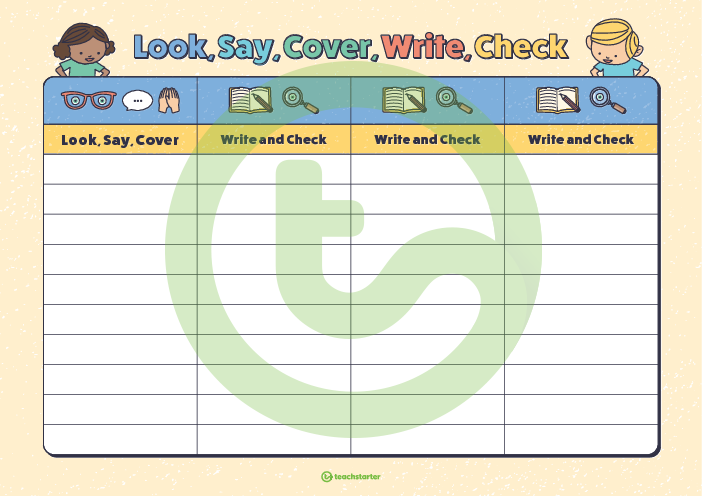 Time and SubjectLearning ObjectiveMondayTask/Link/Resources8.45-9.00ReadingL.O: To practise and consolidate existing reading skills.Read your individual reading book, either in your head or out loud. 9.00-9.15Morning MathsLO: To consolidate recall of multiplication facts. Complete this week’s multiplication sheet. You will find this week’s multiplication sheet on page 6. Just scroll down! How many can you answer correctly in one minute? Remember, it is the same one every day for a week so try and beat your score each time! 9.15-9.45SpellingLO: To practise RWI Spelling unit words. Speed write this week’s words- time yourself a minute for each! Write them in different colours or fancy writing, make yourself a poster of each of the words!  Circle the consonants and vowels. Week 8 - defiant distance distant elegance elegant expectant9.45-10.00Active breakL.O: To boost my concentration through movement.Join in:https://www.youtube.com/watch?v=DS8yeXFeEPA10.00-11.00EnglishLO: To generate vocabulary to write the opening of 'The Highwayman'Follow the link below:https://classroom.thenational.academy/lessons/to-generate-vocabulary-to-write-the-opening-of-the-highwayman-6nj6cd 11.00- 11.15 Break11.00- 11.15 Break11.00- 11.15 Break11.15-12.15MathsLO: To compare & classify 2-d shapesFollow the link below:https://classroom.thenational.academy/lessons/comparing-and-classifying-2-d-shapes-64r34c 12.15-1.00Dinner12.15-1.00Dinner12.15-1.00Dinner1.00-1.15StorytimeLO: To listen to a story for pleasure. Follow the link to Robinson Crusoe, remember where you get up to each day:https://stories.audible.com/pdp/B002UZLIN6?ref=adbl_ent_anon_ds_pdp_pc_cntr-2-81.15-2.30PE LO: To develop my fitness and flexibility.Use the links below to develop your fitness and flexibility!https://www.youtube.com/watch?v=sih4kBaBGjghttps://www.youtube.com/watch?v=GXN9cYj6eX8&list=PLYGRaluWWTojV3An2WEgsQ4qGFy_91jDL&index=9Time and SubjectLearning ObjectiveTuesdayTask/Link/Resources8.45-9.00ReadingL.O: To practise and consolidate existing reading skills.Read your individual reading book, either in your head or out loud. 9.00-9.15Morning MathsLO: To consolidate recall of multiplication facts.Complete this week’s multiplication sheet. You will find this week’s multiplication sheet on page 6. Just scroll down! How many can you answer correctly in one minute? Remember, it is the same one every day for a week so try and beat your score each time!9.15-9.45SpellingLO: To practise RWI Spelling unit words.Speed write this week’s words- time yourself a minute for each! Write them in different colours or fancy writing, make yourself a poster of each of the words!  Circle the consonants and vowels.Week 8 - defiant distance distant elegance elegant expectant9.45-10.00Active breakL.O: To boost my concentration through movement.Join in:https://www.youtube.com/watch?v=t8e4Xtr5_W010.00-11.00EnglishLO: To practise adverbial complex sentencesFollow the link below:https://classroom.thenational.academy/lessons/to-practise-adverbial-complex-sentences-6mt32r 11.00- 11.15 Break11.00- 11.15 Break11.00- 11.15 Break11.15-12.15MathsLO: To compare & classify quadrilateralsFollow the link below:https://classroom.thenational.academy/lessons/comparing-and-classifying-quadrilaterals-ctj64c 12.15-1.00Dinner12.15-1.00Dinner12.15-1.00Dinner1.00-1.15StorytimeLO: To listen to a story for pleasure. Follow the link to Robinson Crusoe, remember where you get up to each day:https://stories.audible.com/pdp/B002UZLIN6?ref=adbl_ent_anon_ds_pdp_pc_cntr-2-81.15-2.30TopicRELO: To learn about the Prophet MuhammadWatch the video clip below and create a mind map about what you’ve learnt:https://www.bbc.co.uk/bitesize/clips/zv6sb9q 2.30-3.00RHELO: To learn about reducing, reusing and recycling. Follow the link:https://classroom.thenational.academy/lessons/reduce-reuse-recycle-crt38cTime and SubjectLearning ObjectiveWednesdayTask/Link/Resources8.45-9.00ReadingL.O: To practise and consolidate existing reading skills.Read your individual reading book, either in your head or out loud. 9.00-9.15Morning MathsLO: To consolidate recall of multiplication facts. Complete this week’s multiplication sheet. You will find this week’s multiplication sheet on page 6. Just scroll down! How many can you answer correctly in one minute? Remember, it is the same one every day for a week so try and beat your score each time!9.15-9.45SpellingLO: To practise RWI Spelling unit words.Speed write this week’s words- time yourself a minute for each! Write them in different colours or fancy writing, make yourself a poster of each of the words!  Circle the consonants and vowels. Week 8 - defiant distance distant elegance elegant expectant9.45-10.00Active breakL.O: To boost my concentration through movement. Join in:https://www.youtube.com/watch?v=KhfkYzUwYFk10.00-11.00EnglishLO: To practise adverbial complex sentences: Adverbial clausesFollow the link below:https://classroom.thenational.academy/lessons/to-practise-adverbial-complex-sentences-adverbial-clauses-cnjk2d 11.00- 11.15 Break11.00- 11.15 Break11.00- 11.15 Break11.15-12.15MathsLO: To compare & classify right angled triangles and equilateral trianglesFollow the link below:https://classroom.thenational.academy/lessons/comparing-and-classifying-right-angled-triangles-and-equilateral-triangles-74r62e 12.15-1.00Dinner12.15-1.00Dinner12.15-1.00Dinner1.00-1.15StorytimeLO: To listen to a story for pleasure. Follow the link to Robinson Crusoe, remember where you get up to each day:https://stories.audible.com/pdp/B002UZLIN6?ref=adbl_ent_anon_ds_pdp_pc_cntr-2-81.15-3.00TopicHistory LO: To learn about who the Anglo Saxons wereFollow the link below. Watch the video clip and read the information, then create a mind map of what you’ve learnt. You may wish to add illustrations:https://www.bbc.co.uk/bitesize/topics/zxsbcdm/articles/zq2m6sg Time and SubjectLearning ObjectiveThursdayTask/Link/Resources8.45-9.00ReadingL.O: To practise and consolidate existing reading skills.Read your individual reading book, either in your head or out loud. 9.00-9.15Morning MathsLO: To consolidate recall of multiplication facts. Complete this week’s multiplication sheet. You will find this week’s multiplication sheet on page 6. Just scroll down! How many can you answer correctly in one minute? Remember, it is the same one every day for a week so try and beat your score each time!9.15-9.45SpellingLO: To practise RWI Spelling unit words.Speed write this week’s words- time yourself a minute for each! Write them in different colours or fancy writing, make yourself a poster of each of the words!  Circle the consonants and vowels. Week 8 - defiant distance distant elegance elegant expectant9.45-10.00Active breakL.O: To boost my concentration through movement.Join in:https://www.youtube.com/watch?v=mkjvAKPFNJ410.00-11.00EnglishLO: To plan the openingFollow the ink below:https://classroom.thenational.academy/lessons/to-plan-the-opening-64wkac 11.00- 11.15 Break11.00- 11.15 Break11.00- 11.15 Break11.15-12.15MathsLO: To compare & classify isosceles and scalene triangles Follow the link below:https://classroom.thenational.academy/lessons/comparing-and-classifying-isosceles-and-scalene-triangles-c4v3jd 12.15-1.00Dinner12.15-1.00Dinner12.15-1.00Dinner1.00-1.15StorytimeLO: To listen to a story for pleasure. Follow the link to Robinson Crusoe, remember where you get up to each day:https://stories.audible.com/pdp/B002UZLIN6?ref=adbl_ent_anon_ds_pdp_pc_cntr-2-81.15-2.30TopicHistoryLO: To understand when, and why, the Anglo Saxons invaded BritainFollow the link below. Create a poster advertising why Britain would be a good place to invade.https://www.bbc.co.uk/bitesize/topics/zxsbcdm/articles/z23br82 2.30-3.00FrenchLO: To learn about  animals in French.Follow the link below:https://www.french-games.net/frenchlessonsTime and SubjectLearning ObjectiveFridayTask/Link/Resources8.45-9.00ReadingL.O: To practise and consolidate existing reading skills.Read your individual reading book, either in your head or out loud. 9.00-9.15Morning MathsLO: To consolidate recall of multiplication facts.Complete this week’s multiplication sheet. You will find this week’s multiplication sheet on page 6. Just scroll down! How many can you answer correctly in one minute? Remember, it is the same one every day for a week so try and beat your score each time!9.15-9.45SpellingLO: To practise RWI Spelling unit words.Speed write this week’s words- time yourself a minute for each! Write them in different colours or fancy writing, make yourself a poster of each of the words!  Circle the consonants and vowels. Week 8 - defiant distance distant elegance elegant expectant Use the Look, Cover, Say, Write and Check grid on page 7 to test yourself!9.45-10.00Active breakL.O: To boost my concentration through movement.Join in:https://www.youtube.com/watch?v=jBidsDA410s10.00-11.00EnglishLO: To write the openingFollow the link below:https://classroom.thenational.academy/lessons/to-write-the-opening-ctjp8c 11.00- 11.15 Break11.00- 11.15 Break11.00- 11.15 Break11.15-12.15MathsLO: To identify lines of symmetry in 2D shapesFollow the link below:https://classroom.thenational.academy/lessons/identifying-lines-of-symmetry-in-2d-shapes-64u6ce 12.15-1.00Dinner12.15-1.00Dinner12.15-1.00Dinner1.00-1.15StorytimeLO: To listen to a story for pleasure. Follow the link to Robinson Crusoe, remember where you get up to each day:https://stories.audible.com/pdp/B002UZLIN6?ref=adbl_ent_anon_ds_pdp_pc_cntr-2-81.15-3.00Golden Time MindfulnessLO: To create a piece of mindfulness art work. Gratitude – Think of 5 things that you have been grateful for this week. These don’t need to be big things, they can be really small everyday things that you are thankful for.Now, click on the link below to participate in this week’s mindfulness art lesson. https://youtu.be/TW8gU1KMyu4